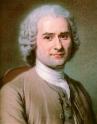 “Por tanto, si se aparta del pacto social lo que no pertenece a su esencia, encontraremos que se reduce a los términos siguientes: cada uno de nosotros pone en común su persona y todo su poder bajo la suprema dirección de la voluntad general; y nosotros recibimos corporativamente a cada miembro como parte indivisible del todo (...).
No siendo la soberanía más que el ejercicio de la voluntad general, jamás puede enajenarse, y el Soberano, que no es más que un ser colectivo, no puede ser representado más que por sí mismo (...).
¿Qué es, pues, el gobierno? Un cuerpo intermediario establecido entre los súbditos y el Soberano para su mutua correspondencia (...) De suerte que en el instante en que el gobierno usurpa la soberanía, el pacto social queda roto, y todos los simples ciudadanos, vueltos de derecho a su libertad natural, son forzados, pero no obligados, a obedecer. (...)
La soberanía no puede estar representada, por la misma razón por la que no puede ser enajenada; consiste esencialmente en la voluntad general, y la voluntad no se representa; es la misma o es otra; no hay término medio. Los diputados del pueblo no son, pues, ni pueden ser sus representantes, no son más que sus mandatarios; no pueden concluir nada definitivamente. Toda ley no ratificada por el pueblo en persona es nula; no es una ley. El pueblo inglés cree ser libre, y se engaña mucho; no lo es sino durante la elección de los miembros del Parlamento; desde el momento en que éstos son elegidos, el pueblo ya es esclavo, no es nada.”Jean-Jacques Rousseau. El contrato social. 1762. ¿Qué es la soberanía?¿Quién crees que es el soberano? ¿Quién puede representarlo?¿Qué es el gobierno?¿Qué hay que hacer con las leyes para que sean válidas?